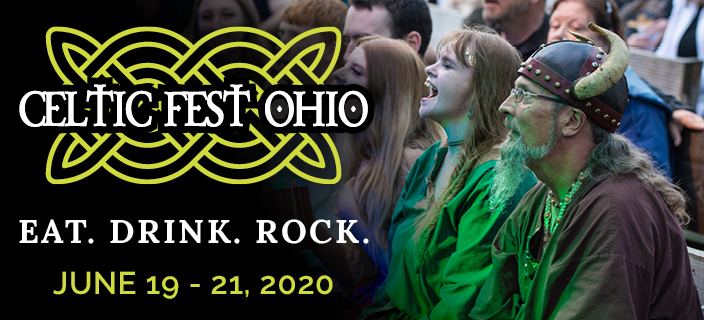 Stage Sponsor - $2,750Align yourself and your brand as a sponsor and be a part of this growing Fathers’ Day Weekend tradition. Your investment earns you:  Exclusive stage naming			On stage recognition at performances		Your logo on the digital board at entranceYour logo in the event programYour logo on volunteer shirts12 admission tickets each dayProvide branded items for prizes and display booth opportunityIncluded in all media promoting the eventWhen: 	Friday, June 19		6pm – 10pmSaturday, June 20		Noon – 11pmSunday, June 21		Noon – 6pmWhere: 	Renaissance Park10542 East State Route 73Waynesville, OH 45068What:		A one weekend celebration of all things Celtic. Experience music, dance, arts and crafts, foods, beverages, traditions and heritages of the Celtic culture in a unique village setting.  www.celticfestohio.com